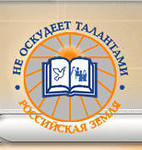 Советы  родителям  одарённых   детей:*поймите ребенка и осознайте его уникальность;*  помогайте ребенку ценить в себе творческую личность; *  поддерживайте необходимую для творчества атмосферу; *не перегружайте его, заставляя чрезмерно заниматься любимым делом; *учите его трудолюбию, терпению, поощряйте за все старания; *спокойно относитесь к эмоциональным перепадам ребенка;  *  не забывайте уделять внимание физической активности малыша;*  создайте доброжелательную атмосферу по отношению к нему; *   учитывайте его индивидуальность, чаще хвалите, тактично обращайтесь с  ним;  *  считайте себя самым счастливым родителем, безмерно любите своего   ребенка. Портрет   одарённого   ребенкаПроявляет любопытство ко многим вещам, постоянно задает вопросы. Предлагает много идей, решений задач, ответов на вопросы. Свободно высказывает свое мнение, настойчиво, энергично отстаивает   его. Склонен к рискованным действиям. Обладает богатой фантазией, воображением. Часто озабочен преобразованием, улучшением общества, предметов. Обладает хорошо развитым чувством юмора, видит юмор в ситуациях, которые могут не казаться другим смешными. Чувствителен к красоте, внимателен к эстетике вещей. Не конфликтен, не приспособленец, не боится отличиться от других. Конструктивно критичен, не принимает авторитарных указаний без критического изучения. Стремится к самовыражению, творческому использованию предметов.